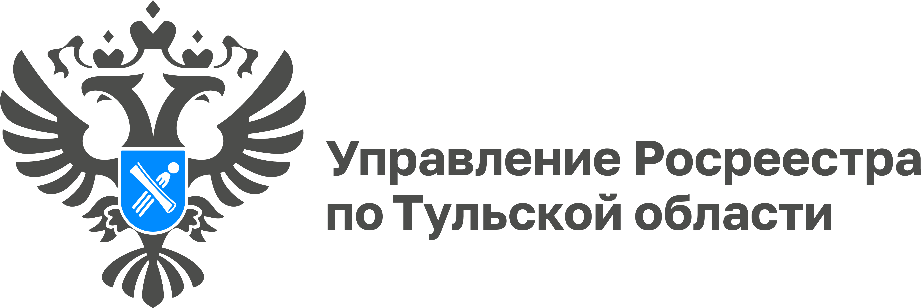 Стать донором крови просто, а главное, важно!Сотрудники Управления Росреестра по Тульской области в очередной раз посетили станцию переливания крови, чтобы выполнить важную миссию по сдаче крови.Специалисты Управления неоднократно принимали участие в донорстве крови, показывая личным примером стремление к спасению жизни людей. Среди них есть доноры со стажем, которые сдают кровь регулярно. «Привлечение внимания общественности к процедуре донорства, может помочь нашим соотечественникам. Своим примером сотрудники Управления демонстрируют свою активную гражданскую позицию, участвуют в социальной жизни и помогают людям», – отметила руководитель Управления Росреестра по Тульской области Ольга Морозова.Благодарим всех, кто не остается равнодушным и участвует в акциях по сдаче крови! Вместе мы делаем одно большое доброе дело!